DOSSIER  – ACQUISITION ET FINANCEMENT D’UN FOURA – GESTION COMPTABLEEn 2013, l'entreprise a pris des mesures pour améliorer sa compétitivité. Elle a réalisé plusieurs investissements dont l'acquisition d'un four en remplacement de l'ancien datant de 1968. Ce nouveau four permettra :•	de réduire les erreurs de programmation de la production grâce à la commande numérique,•	de diminuer de 50% la consommation d'énergie,•	d'accroître la vitesse de production tout en conservant le même effectif.La facture d'achat du four a été reçue le 17 juin 2013.Les données de la facture ont été saisies et l'écriture comptable générée automatiquement. Un virement a été adressé au fournisseur Bruher le jour même.Vous disposez des annexes 1, 2 et 3 pour traiter les questions suivantes.Travail à faireExposer quatre raisons pouvant justifier cet investissementDéterminer le coût d'entrée du bien dans le patrimoine de la société Métalo.À partir de quel(s) module(s) du Progiciel de Gestion Intégré (PGI) les données relatives à cet investissement ont-elles été saisies ? Quel module permettra son règlement ?Contrôler l'enregistrement effectué lors de l'achat du four (annexe 1) : vous justifierez chaque numéro de compte(s) utilisé(s) et les montants.Enregistrer le virement (annexe 2) dans le journal de la société Métalo.À partir de l'annexe 3, retrouver les conditions de paiement accordées par le fournisseur Bruher.B — AMORTISSEMENT
L'article 322-4 du Plan comptable général précise les modalités d'évaluation des amortissements des immobilisations qui visent à donner une image fidèle de l'entreprise.L'entreprise Métalo amortit le nouveau four sur 10 ans (durée d'utilisation prévue).Vous disposez des annexes 4 et 5 pour traiter les questions suivantes.Travail à faireExpliquer la phrase soulignée dans l'annexe 4.Justifier le montant de la dotation à l'amortissement en 2013 (annexe 5). Pourquoi est-elle différente des suivantes ?Enregistrer l'écriture comptable nécessaire au 31 décembre 2013 au journal de l'entreprise.Quelles sont les conséquences de cette écriture sur la trésorerie de l'entreprise ? Et sur son résultat ?C — FINANCEMENTOséo est une banque publique d'investissement qui finance les PME françaises pour l'emploi et la croissance au travers de :l'aide à l'innovation,la garantie des concours bancaires et des investisseurs en fonds propres,le financement en partenariat.Pour financer une partie de l'acquisition du nouveau four, la société Métalo a obtenu un prêt de la banque Oséo d'un montant de 1 500 000 €.Vous disposez de l'annexe 6 pour traiter les questions suivantes.Travail à faireComptabiliser le déblocage des fonds de l'emprunt le 1er` juillet 2013.Justifier le montant des intérêts à verser lors de la première échéance.Quel capital la société Métalo doit-elle encore rembourser au 31 décembre 2014 ?Pourquoi M. Poulmard a-t-il choisi ce mode de financement pour son investissement ?ANNEXE 1 — Facture d'acquisition du four et enregistrement comptableÉcriture comptable générée le 17/06/2013ANNEXE 2 — Virement adressé au fournisseur BruherANNEXE 3 — Extrait du grand-livreANNEXE 4 - Article 322-4 du plan comptable général1. À la clôture de l'exercice, une dotation aux amortissements est comptabilisée conformément au plan d'amortissement pour chaque actif amortissable même en cas d'absence ou d'insuffisance de bénéfice.2. L'amortissement d'un actif commence à la date de début de consommation des avantages économiques qui lui sont attachés. Cette date correspond généralement à la mise en service de l'actif.3. L'amortissement est déterminé par le plan d'amortissement propre à chaque actif amortissable tel qu'il est arrêté par la direction de l'entité.4. Le mode d'amortissement doit permettre de traduire au mieux le rythme de consommation des avantages économiques attendus de l'actif par l'entité. Il est appliqué de manière constante pour tous les actifs de même nature ayant des conditions d'utilisation identiques. Le mode linéaire est appliqué à défaut de mode mieux adapté.ANNEXE 5 - Plan d'amortissement du four à commande numériqueANNEXE 6 – Tableau d’emprunt édité par la banque OSÉOBRUHERZI de l'Ange 69005 LYONLe 17/06/2013SA MétaloBois l'Isle45140 SandillonFacture n° 728Livraison effectuée le 17 juin 2013BRUHERZI de l'Ange 69005 LYONLe 17/06/2013SA MétaloBois l'Isle45140 SandillonFacture n° 728Livraison effectuée le 17 juin 2013Four à commande numérique :2 000 000,00Transport10 000,00Installation (câblage électrique,arrivées d'eau et de gaz)200 000,00Brut HT2 210 000,00TVA 19,6 % :433 160,00Net à payer2 643 160,00215400Matériel industriel2 210 000,00445620État, TVA déductible sur immobilisations433 160,00404000Fournisseurs d'immobilisations2 643 160,00Facture d'achat N°728 du fourBORDEREAU DE VIREMENTSMétaloBORDEREAU DE VIREMENTSMétaloBORDEREAU DE VIREMENTSMétaloBORDEREAU DE VIREMENTSMétaloDate de virement : 17/06/2013 Date de valeur : 17/06/2013Date de virement : 17/06/2013 Date de valeur : 17/06/2013BANQUE : Crédit Agricole14805 00045 05088382000 23BANQUE : Crédit Agricole14805 00045 05088382000 23Nom du fournisseurDomiciliationR.I.BMontantBRUHERSG Lyon Entreprises30003/02280/000192117113/391 321 580,00Compte 404000 Fournisseurs d'immobilisations - BruherCompte 404000 Fournisseurs d'immobilisations - BruherCompte 404000 Fournisseurs d'immobilisations - BruherCompte 404000 Fournisseurs d'immobilisations - BruherCompte 404000 Fournisseurs d'immobilisations - BruherCompte 404000 Fournisseurs d'immobilisations - BruherDateLibelléLettrageDébitCréditSolde  créditeur01/01/2013Solde à nouveau0,0017/06/2013Facture 728A2 643 160,002 643 160,0017/06/2013Règlement par virementA1 321 580,001 321 580,0031/07/2013Règlement par virementA792 948,00528 632,0031/08/2013Règlement par virementA528 632,000,00PLAN D’AMORTISSEMENT LINÉAIREPLAN D’AMORTISSEMENT LINÉAIREPLAN D’AMORTISSEMENT LINÉAIREPLAN D’AMORTISSEMENT LINÉAIREPLAN D’AMORTISSEMENT LINÉAIREIMMOBILISATION :IMMOBILISATION :Four à commande numériqueFour à commande numériqueCode du matériel :Code du matériel :215400Valeur d’origine :Valeur d’origine :2 210 000,00Durée d’utilisation :10Date de mise en service :Date de mise en service :01/07/2013Taux linéaire :10,00 %ANNÉESBase 
d'amortissementDotation aux 
amortissementsCUMUL amortissementVNC 
fin de période20132 210 000,00110 500,00110 500,002 099 500,0020142 210 000,00221 000,00331 500,001 878 500,0020152 210 000,00221 000,00552 500,001 657 500,0020162 210 000,00221 000,00773 500,001 436 500,0020172 210 000,00221 000,00994 500,001 215 500,0020182 210 000,00221 000,001 215 500,00994 500,0020192 210 000,00221 000,001 436 500,00773 500,0020202 210 000,00221 000,001 657 500,00552 500,0020212 210 000,00221 000,001 878 500,00331 500,0020222 210 000,00221 000,002 099 500,00110 500,0020232 210 000,00110 500,002 210 000,000,00Tableau de remboursement de l’emprunt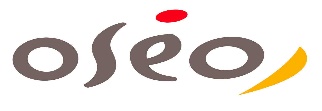 Tableau de remboursement de l’empruntTableau de remboursement de l’empruntTableau de remboursement de l’empruntTableau de remboursement de l’empruntTableau de remboursement de l’empruntTableau de remboursement de l’empruntTableau de remboursement de l’empruntTableau de remboursement de l’empruntMontant emprunté :Montant emprunté :1 500 000,001 500 000,00Date d’octroi des fonds :Date d’octroi des fonds :Date d’octroi des fonds :1er juillet 20131er juillet 2013Durée :Durée :7 ans7 ansTaux :Taux :3,50 %3,50 %ÉchéancesCapital restant dû en 
début périodeCapital restant dû en 
début périodeIntérêts 
annuelsIntérêts 
annuelsAmortissement 
annuelAnnuitéAnnuitéCapital restant 
dû en fin de 
période30/06/2014 1 500 000,00  1 500 000,00   52 500,00  52 500,00214 285,71266 785,71266 785,711 285 714,2930/06/2015 1 285 714,29 1 285 714,29  45 000,00  45 000,00214 285,71259 285,71259 285,711 071 428,5730/06/2016 1 071 428,57 1 071 428,57  37 500,00  37 500,00214 285,71251 785,71251 785,71 857 142,8630/06/2017857 142,86857 142,86  30 000,00  30 000,00214 285,71244 285,71244 285,71 642 857,1430/06/2018642 857,14642 857,14  22 500,00  22 500,00214 285,71236 785,71236 785,71 428 571,4330/06/2019428 571,43428 571,43  15 000,00  15 000,00214 285,71229 285,71229 285,71 214 285,7130/06/2020214 285,71214 285,717 500,007 500,00214 285,71221 785,71221 785,710,00